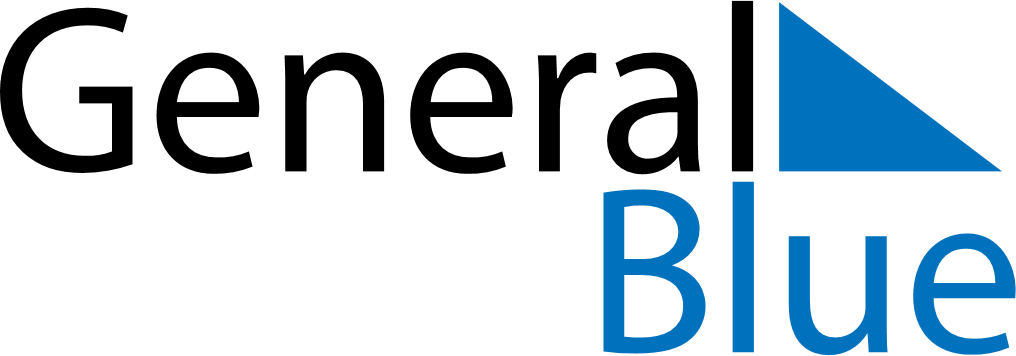 September 2024September 2024September 2024September 2024September 2024September 2024Cochrane, Aysen, ChileCochrane, Aysen, ChileCochrane, Aysen, ChileCochrane, Aysen, ChileCochrane, Aysen, ChileCochrane, Aysen, ChileSunday Monday Tuesday Wednesday Thursday Friday Saturday 1 2 3 4 5 6 7 Sunrise: 7:21 AM Sunset: 6:19 PM Daylight: 10 hours and 58 minutes. Sunrise: 7:19 AM Sunset: 6:20 PM Daylight: 11 hours and 1 minute. Sunrise: 7:17 AM Sunset: 6:22 PM Daylight: 11 hours and 4 minutes. Sunrise: 7:15 AM Sunset: 6:23 PM Daylight: 11 hours and 8 minutes. Sunrise: 7:13 AM Sunset: 6:24 PM Daylight: 11 hours and 11 minutes. Sunrise: 7:11 AM Sunset: 6:26 PM Daylight: 11 hours and 14 minutes. Sunrise: 7:09 AM Sunset: 6:27 PM Daylight: 11 hours and 18 minutes. 8 9 10 11 12 13 14 Sunrise: 8:07 AM Sunset: 7:28 PM Daylight: 11 hours and 21 minutes. Sunrise: 8:05 AM Sunset: 7:29 PM Daylight: 11 hours and 24 minutes. Sunrise: 8:03 AM Sunset: 7:31 PM Daylight: 11 hours and 27 minutes. Sunrise: 8:01 AM Sunset: 7:32 PM Daylight: 11 hours and 31 minutes. Sunrise: 7:59 AM Sunset: 7:33 PM Daylight: 11 hours and 34 minutes. Sunrise: 7:57 AM Sunset: 7:35 PM Daylight: 11 hours and 37 minutes. Sunrise: 7:55 AM Sunset: 7:36 PM Daylight: 11 hours and 41 minutes. 15 16 17 18 19 20 21 Sunrise: 7:53 AM Sunset: 7:37 PM Daylight: 11 hours and 44 minutes. Sunrise: 7:51 AM Sunset: 7:39 PM Daylight: 11 hours and 47 minutes. Sunrise: 7:49 AM Sunset: 7:40 PM Daylight: 11 hours and 51 minutes. Sunrise: 7:47 AM Sunset: 7:41 PM Daylight: 11 hours and 54 minutes. Sunrise: 7:45 AM Sunset: 7:43 PM Daylight: 11 hours and 57 minutes. Sunrise: 7:43 AM Sunset: 7:44 PM Daylight: 12 hours and 1 minute. Sunrise: 7:41 AM Sunset: 7:45 PM Daylight: 12 hours and 4 minutes. 22 23 24 25 26 27 28 Sunrise: 7:38 AM Sunset: 7:47 PM Daylight: 12 hours and 8 minutes. Sunrise: 7:36 AM Sunset: 7:48 PM Daylight: 12 hours and 11 minutes. Sunrise: 7:34 AM Sunset: 7:49 PM Daylight: 12 hours and 14 minutes. Sunrise: 7:32 AM Sunset: 7:51 PM Daylight: 12 hours and 18 minutes. Sunrise: 7:30 AM Sunset: 7:52 PM Daylight: 12 hours and 21 minutes. Sunrise: 7:28 AM Sunset: 7:53 PM Daylight: 12 hours and 24 minutes. Sunrise: 7:26 AM Sunset: 7:55 PM Daylight: 12 hours and 28 minutes. 29 30 Sunrise: 7:24 AM Sunset: 7:56 PM Daylight: 12 hours and 31 minutes. Sunrise: 7:22 AM Sunset: 7:57 PM Daylight: 12 hours and 35 minutes. 